PIAC-CPN Partea 7 - Anexa 10. CPN-S-A – EXAM CEREREPENTRU OBŢINEREA / REVALIDAREA / MODIFICAREA / REÎNNOIREACERTIFICATULUI DE EXAMINATOR (AVION)Formularul de cerere se va completa utilizând litere de tipar sau marcând căsuțele corespunzătoare.    Numărul licenței de pilot                                          Data emiterii      Numele…………………………………………    Prenumele……………………………………..Data nașterii (zi/lună/an)……………………..    Locul nașterii…………………………………..    Adresa…………………………………………………………………………………………    Telefon ………………………………………..           Fax……………………………………………..           E-mail…………………………………………..    Locul de muncă (operator aerian / organizație de pregătire – ATO)     …………………………………………………………………………………………………..   Calificări înscrise în licență:    	IR                   SEP                    MEP	                                        Calificare tip  ______________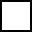    Calificări / autorizații de instructor deținute:Calificare FI(A)			clase / tipuri avioane:        …………  …………Calificare CRI(SPA) 	               SE                        ME           Calificare TRI(A) - MPA		tipuri avioane:                   …………  …………Calificare IRI(A)          		clase / tipuri avioane:        …………  ………… Autorizație SFI(A)                         tipuri avioane:   	        …………  …………Autorizație MCCI(A)    	                 tipuri avioane:   	          …………  …………  ……….Autorizație STI(A)    		clase / tipuri avioane          …………  …………     Solicit:                Obținere             Revalidare                Modificare            Reînnoire   Certificatul de examinator solicitat:FE(A)-PPL 		clase / tipuri avioane SP asociate  ……….…  ………..  …….……FE(A)-CPL           	clase / tipuri avioane SP asociate  ……….…  ………..  …….…	CRE(A)                clase / tipuri avioane SP                	 ……….…  ………..  …….……TRE(A)                 tipuri avioane MP         	 ……….…  ………..  …….……  …….……IRE(A)                  clase / tipuri avioane	     ……….…  ………..  ………….  …….……SFE(A)                 tipuri avioane MP	          ……….…  ………..  ………….  …….……FIE(A)-FI,CRI      	clase / tipuri avioane SP asociate   ……….… ………..  …….…….FIE(A)-IRI            clase / tipuri avioane	     ……….…  ………..  ………….  …….……FIE(A)-STI           clase / tipuri avioane	     ……….…  ………..  ………….  …….…… B. se completează numai pentru revalidarea certificatului:ultimul certificat de examinator a fost emis la data …………..……teste de îndemânare / verificarea competenţei conduse în calitate de examinator în perioada de certificare (câte două teste pentru fiecare an al perioadei de certificare) *) Se atașează copia formularului testului de acceptabilitate completat cu ocazia testului de îndemânare / verificarea competenței condus sub supravegherea unui examinator evaluatorDeclar pe proprie răspundere că toate datele înscrise în prezenta cerere sunt adevărate, complete şi corecte. Înţeleg că orice declaraţie falsă sau orice omisiune deliberată descoperită la o dată ulterioară certific[rii / recertific[rii atrage după sine rigorile legii penale precum şi suspendarea de către AACR a documentului de certificare.   Semnătura solicitantului ………………………………                           Data ………………………Se certifică prin prezenta că solicitantul îndeplineşte cerinţele aplicabile ale Part-FCL  şi că au  fost verificate datele privind calificarea şi experienţa declarate mai sus de către solicitant.Justificarea solicitării / acordul organizaţiei: ……………………………………………………………………………………………………………………..……………………………………………………………………………………………………………………..Numele organizaţiei ……………………………….………………………………….Persoana responsabilă: Numele……….…………………………………………….  Funcţia ………………………............................     Semnătura ……………………   Data  ………………Cererea se depune la Registratura AACR sau se transmite prin poştă la adresa: 		AUTORITATEA AERONAUTICĂ CIVILĂ ROMÂNĂ	Şos. Bucureşti - Ploieşti nr. 38-40, Sector 1	Cod 013695	Bucureşti – ROMÂNIAPentru informaţii suplimentare vă puteţi adresa Serviciului Certificare Personal, tel.:021.208.1522 sau 021.208.1573.PAGINĂ LĂSATĂ LIBER INTENȚIONATNr. înregistrare solicitantNr. înregistrare AACRA. se completează numai pentru obținerea / modificarea / reînnoirea certificatului:A. se completează numai pentru obținerea / modificarea / reînnoirea certificatului:A. se completează numai pentru obținerea / modificarea / reînnoirea certificatului:Nr. ore zborExperiență de zbor pe       avioanetotaltotalExperiență de zbor pe       avioaneîn calitate de PICîn calitate de PICExperiență de zbor pe       avioaneMP, totalMP, totalExperiență de zbor pe       avioaneMP, în calitate de PICMP, în calitate de PICExperiență de zbor pe       avioaneIFRIFRîn calitate de:Clase / tipuri de avioane asociate(vă rugăm specificați)Nr. ore de instruireExperiență ca instructorFI(A)Experiență ca instructorFI(A)Experiență ca instructorFI(A)Experiență ca instructorFI(A)acordată solicitanților pt. calificarea FI(A)Experiență ca instructorCRI(A)Experiență ca instructorCRI(A)Experiență ca instructorCRI(A)Experiență ca instructorTRI(A)Experiență ca instructorTRI(A)Experiență ca instructorTRI(A)Experiență ca instructorTRI(A)Experiență ca instructorIRI(A)Experiență ca instructorIRI(A)Experiență ca instructorIRI(A)Experiență ca instructorSFI(A)Experiență ca instructorSFI(A)Experiență ca instructorSFI(A)Anul 1 de valabilitateTipul verificării practiceNumăr verificăriAnul 2 de valabilitateTipul verificării practiceNumăr verificăriAnul 3 de valabilitateTipul verificării practiceNumăr verificăriAnul 1 de valabilitate□ PPL (A) / LAPLAnul 2 de valabilitate□ PPL (A) / LAPLAnul 3 de valabilitate□ PPL (A) / LAPLAnul 1 de valabilitate□ CPL (A)Anul 2 de valabilitate□ CPL (A)Anul 3 de valabilitate□ CPL (A)Anul 1 de valabilitate□ ATPL (A)Anul 2 de valabilitate□ ATPL (A)Anul 3 de valabilitate□ ATPL (A)Anul 1 de valabilitate□ IR (A)Anul 2 de valabilitate□ IR (A)Anul 3 de valabilitate□ IR (A)Anul 1 de valabilitate□ CR (A)Anul 2 de valabilitate□ CR (A)Anul 3 de valabilitate□ CR (A)Anul 1 de valabilitate□ TR (A)Anul 2 de valabilitate□ TR (A)Anul 3 de valabilitate□ TR (A)Anul 1 de valabilitate□ FI / CRI / IRI (A)Anul 2 de valabilitate□ FI / CRI / IRI (A)Anul 3 de valabilitate□ FI / CRI / IRI (A)